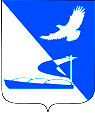 Совет муниципального образования«Ахтубинский район»Р Е Ш Е Н И Е17.06.2019											№ 560О внесении изменений в Положение оКонтрольно-счетной палате  муниципальногообразования «Ахтубинский район», утвержденное решением Совета муниципального образования«Ахтубинский район» от 08.08.2017 № 357 В соответствии Федеральными законами от 27.12.2018 N 566-ФЗ "О внесении изменений в статьи 3 и 16 Федерального закона "Об общих принципах организации и деятельности контрольно-счетных органов субъектов Российской Федерации и муниципальных образований" и N 559-ФЗ "О внесении изменений в статью 7 Федерального закона "Об общих принципах организации и деятельности контрольно-счетных органов субъектов Российской Федерации и муниципальных образований" и статью 13 Федерального закона "О муниципальной службе в Российской Федерации",  Уставом муниципального образования «Ахтубинский район»,	Совет муниципального образования «Ахтубинский район»	РЕШИЛ:1.  Внести в Положение о Контрольно-счетной палате  муниципальногообразования «Ахтубинский район», утвержденное решением Совета муниципального образования «Ахтубинский район» от 08.08.2017 № 357, следующие изменения:часть 2 статьи 7 «Требования к кандидатурам на должности председателя Палаты»  дополнить пунктом 5 следующего содержания:«5) наличия оснований, предусмотренных частью 3 настоящей статьи.часть 3 статьи 7 «Требования к кандидатурам на должности председателя Палаты» изложить в новой редакции следующего содержания:«3. Граждане, замещающие должность председателя контрольно-счетного органа муниципального образования не могут состоять в близком родстве или свойстве (родители, супруги, дети, братья, сестры, а также братья, сестры, родители, дети супругов и супруги детей) с председателем представительного органа муниципального образования, главой муниципального образования, главой местной администрации, руководителями судебных и правоохранительных органов, расположенных на территории Ахтубинского района.».статью 23 «Представления и предписания Палаты», дополнить частями 6 и 7 следующего содержания:«6. Неисполнение или ненадлежащее исполнение предписания контрольно-счетного органа влечет за собой ответственность, установленную законодательством Российской Федерации и (или) законодательством субъекта Российской Федерации.7. В случае, если при проведении контрольных мероприятий выявлены факты незаконного использования средств бюджета субъекта Российской Федерации и (или) местного бюджета,  в которых усматриваются признаки преступления или коррупционного правонарушения, контрольно-счетный орган в установленном порядке незамедлительно передает материалы контрольных мероприятий в правоохранительные органы. Правоохранительные органы обязаны предоставлять контрольно-счетному органу информацию о ходе рассмотрения и принятых решениях по переданным контрольно-счетным органом материалам.»2. Настоящее решение опубликовать в газете «Ахтубинская правда» и разместить на  официальном сайте Администрации МО «Ахтубинский район» и на официальном сайте Совета  МО «Ахтубинский район».3. Настоящее решение вступает в силу со дня его официального опубликования.Председатель Совета                                                                              С.Н.НовакГлава муниципального образования                                              А.А.Кириллов